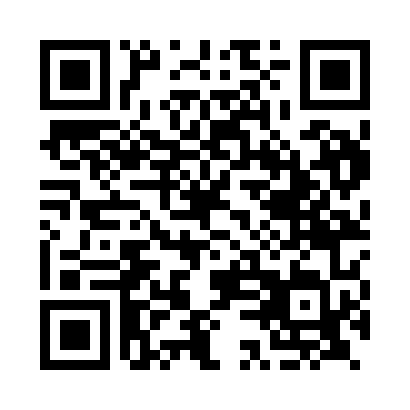 Prayer times for Karonga, MalawiWed 1 May 2024 - Fri 31 May 2024High Latitude Method: NonePrayer Calculation Method: Muslim World LeagueAsar Calculation Method: ShafiPrayer times provided by https://www.salahtimes.comDateDayFajrSunriseDhuhrAsrMaghribIsha1Wed4:375:4911:413:025:346:422Thu4:375:4911:413:025:336:413Fri4:375:4911:413:025:336:414Sat4:375:4911:413:025:336:415Sun4:375:4911:413:025:336:416Mon4:375:4911:413:025:326:407Tue4:375:4911:413:025:326:408Wed4:375:5011:413:015:326:409Thu4:375:5011:413:015:326:4010Fri4:375:5011:413:015:316:4011Sat4:375:5011:413:015:316:4012Sun4:375:5011:413:015:316:4013Mon4:375:5011:413:015:316:4014Tue4:375:5111:413:015:316:3915Wed4:385:5111:413:015:306:3916Thu4:385:5111:413:015:306:3917Fri4:385:5111:413:015:306:3918Sat4:385:5111:413:015:306:3919Sun4:385:5211:413:015:306:3920Mon4:385:5211:413:015:306:3921Tue4:385:5211:413:015:306:3922Wed4:385:5211:413:015:306:3923Thu4:395:5311:413:015:306:3924Fri4:395:5311:413:015:296:3925Sat4:395:5311:413:015:296:3926Sun4:395:5311:413:015:296:3927Mon4:395:5411:413:015:296:3928Tue4:395:5411:423:015:296:4029Wed4:405:5411:423:015:296:4030Thu4:405:5411:423:015:296:4031Fri4:405:5511:423:015:296:40